15/7/21LC: I can tell the time to the half hour.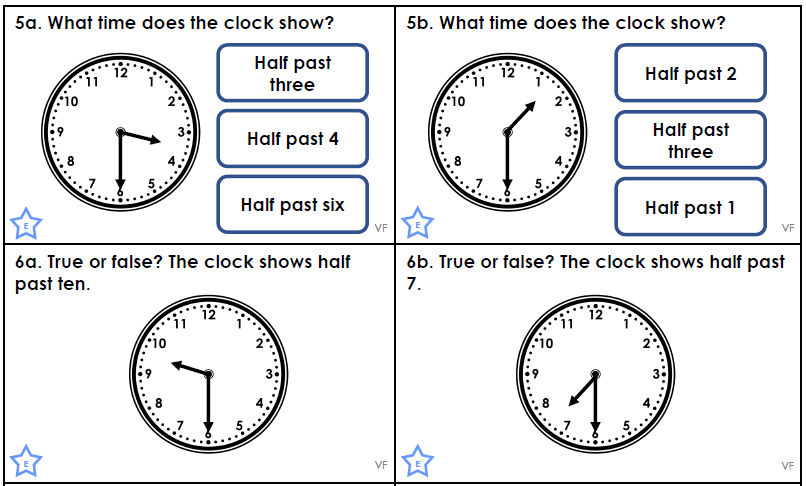 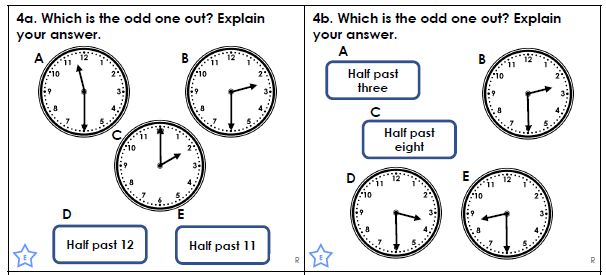 